OIRA PRA Approval – FCC Forms 160/161 (CORES) – Screenshot of Online FormScreenshot of Online Version of Form: 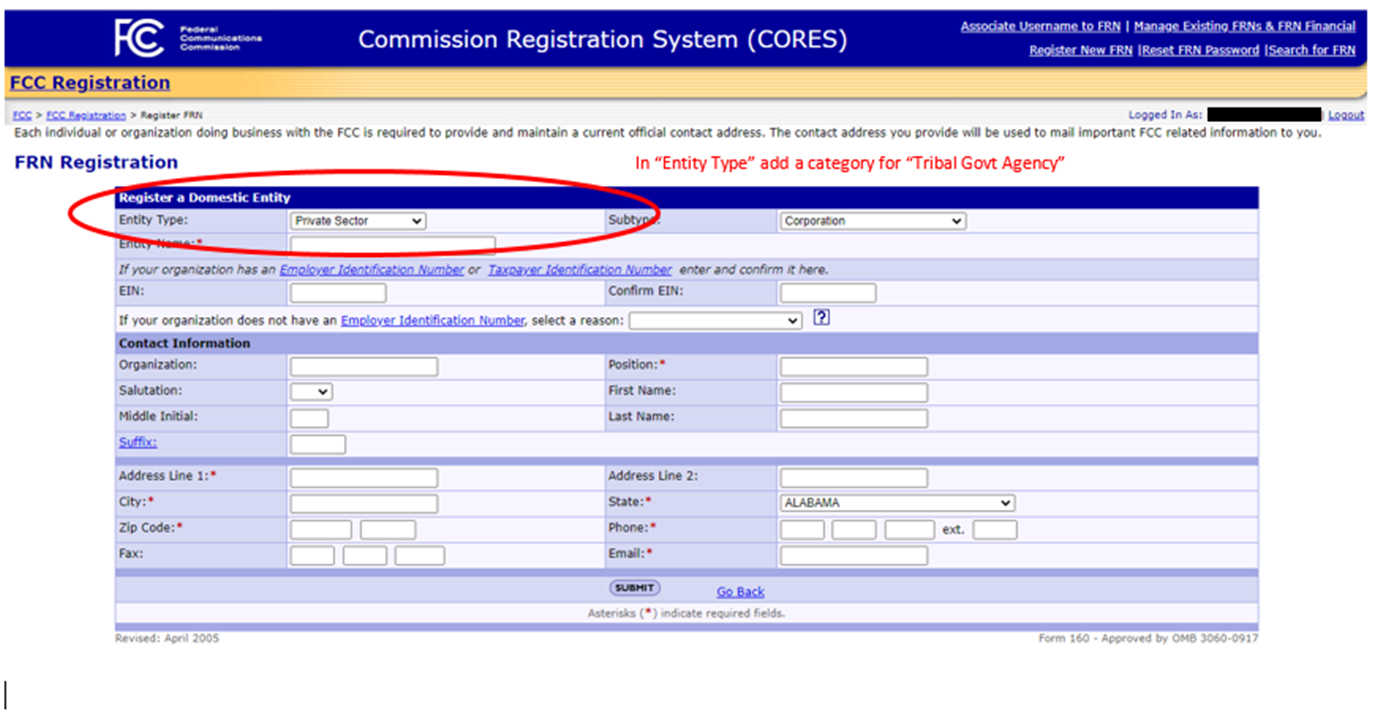 